Committee on Development and Intellectual Property (CDIP)Eighteenth SessionGeneva, October 31 to November 4, 2016WIPO GENERAL ASSEMBLY DECISION ON CDIP RELATED MATTERSDocument prepared by the Secretariat	The Committee on Development and Intellectual Property (CDIP) at its Seventeenth session requested the WIPO General Assembly to allow it to continue the discussion on the “implementation of the CDIP mandate” and the “implementation of the Coordination Mechanisms” during its Eighteenth and Nineteenth sessions and to report back and make recommendations on the two matters to the General Assembly in 2017.2.	The WIPO General Assembly at its Forty-Eighth session, held from October 3 to 11, 2016, while considering the Decision on the CDIP Related Matters (document WO/GA/48/8), approved the above-mentioned request by the Committee.3.	It is recalled that based upon earlier requests by the CDIP, the WIPO General Assembly at its Forty-Sixth and Forty-Seven sessions held in September 2014 and October 2015, respectively, had approved the continuation of the discussion of those two matters, as reflected in documents CDIP/14/11 and CDIP/16/9.4.	The Committee on Development and Intellectual Property (CDIP) is invited to take note on the decision taken by the WIPO General Assembly at its Forty-Eighth session.[End of document]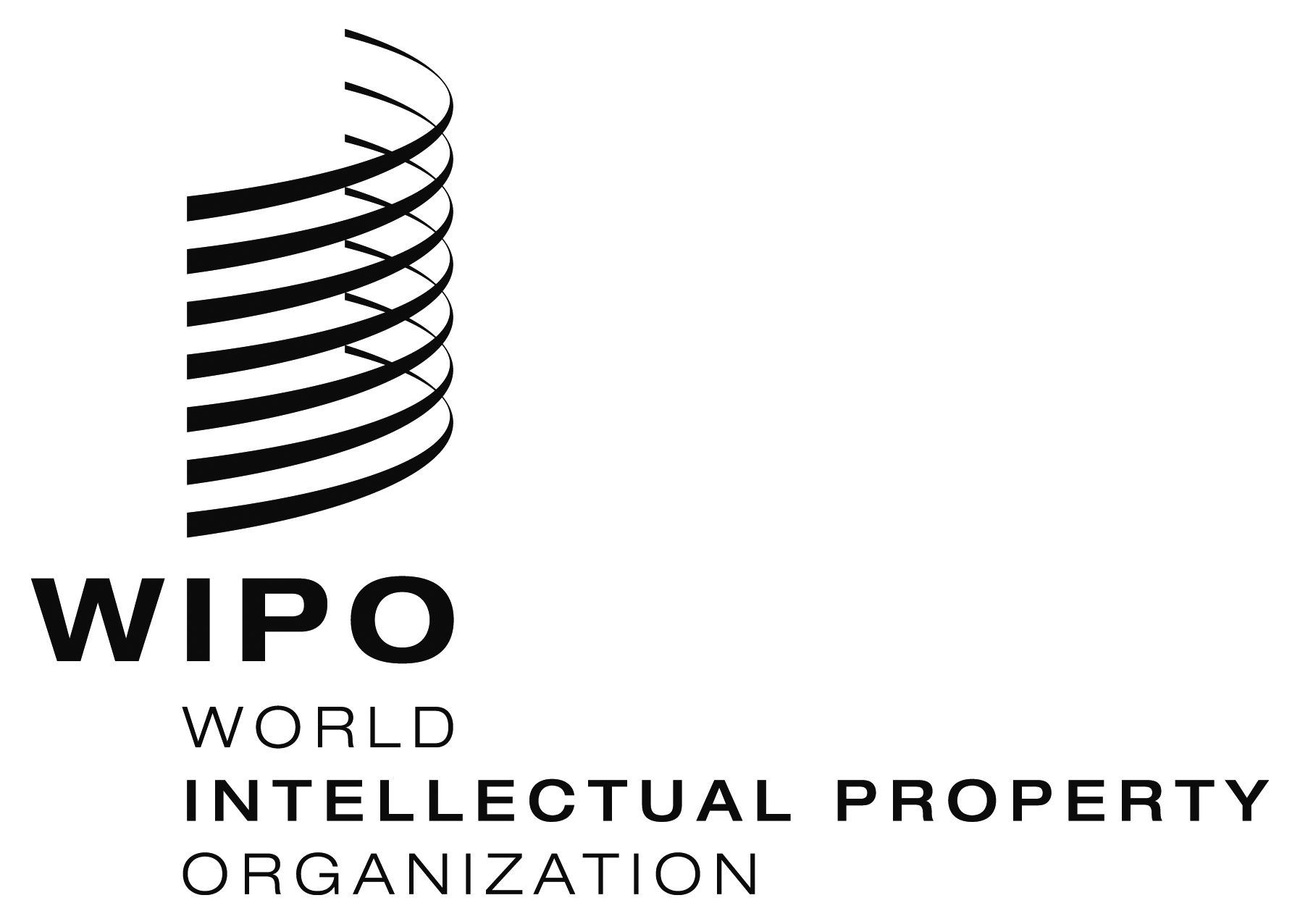 ECDIP/18/10    CDIP/18/10    CDIP/18/10    ORIGINAL: EnglishORIGINAL: EnglishORIGINAL: EnglishDATE: OCTOber 11, 2016DATE: OCTOber 11, 2016DATE: OCTOber 11, 2016